Nom, Prénom, classe : _________________________BONNE RENTRÉE : petite mise en jambeREPERES GEOGRAPHIQUES FONDAMENTAUX.  Cycle 3 et 4En observant le planisphère, quels sont les repères spatiaux qui correspondent aux lettres minuscules, majuscules et aux chiffres ?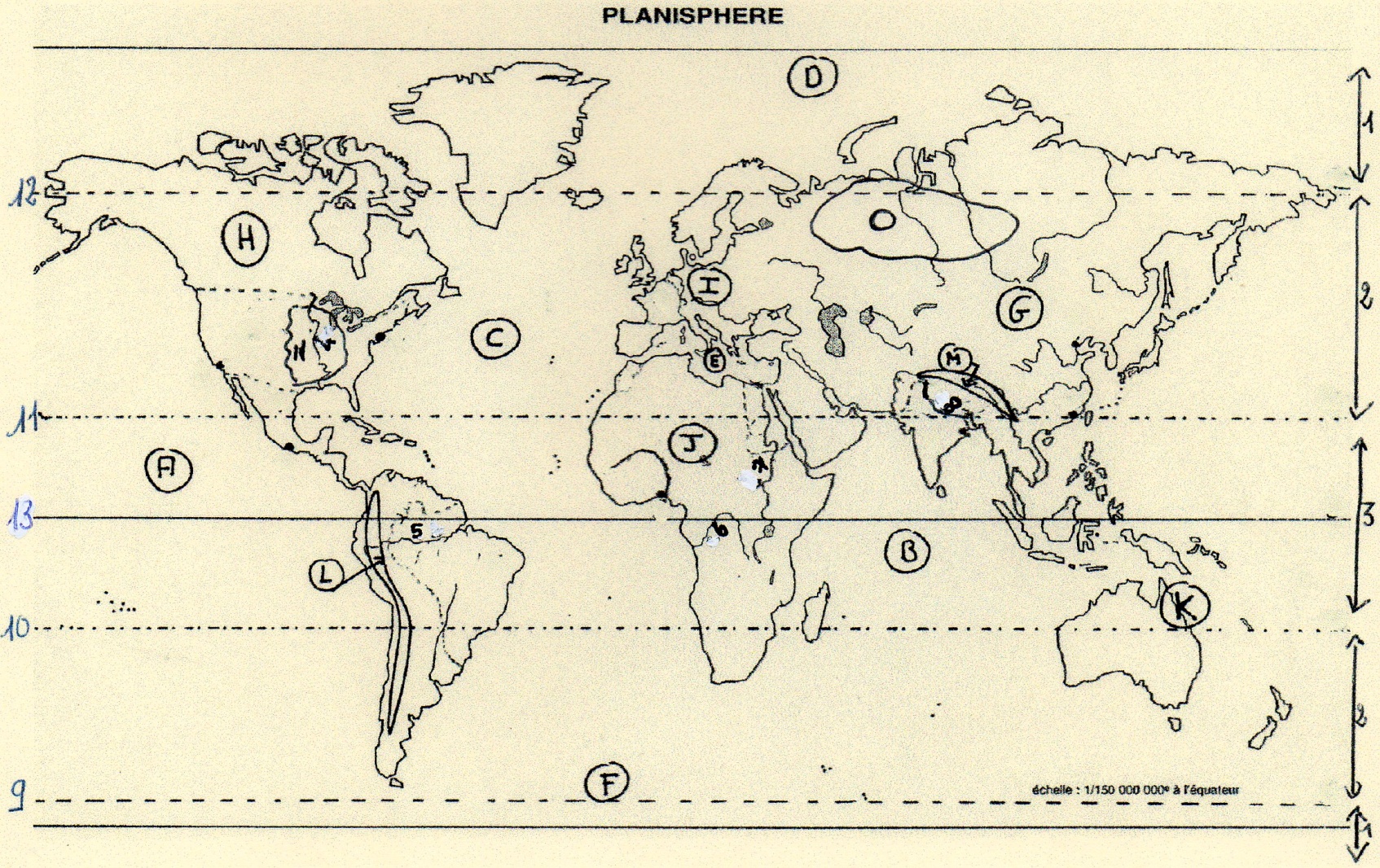 CORRECTION    EXERCICE : Les repères spatiaux de la 6° CORRECTION    EXERCICE : Les repères spatiaux de la 6° Mers / océansABCDEFFleuves45678Lignes imaginaires910111213ContinentsGHIJKChaînes de montagnesLMZones climatiques123Grandes plainesNOMers / océansAOCEAN PACIFIQUEBOCEAN INDIENCOCEAN ATLANTIQUEDOCEAN ( GLACIAL) ARCTIQUEEMER MÉDITERRANÉEFOCEAN ( GLACIAL) ANTARCTIQUEFleuves4Mississippi5Amazone6Congo7Nil8GangeLignes imaginaires9Cercle polaire antarctique10Tropique du Capricorne11Tropique du Cancer12Cercle polaire arctique13Equateur ContinentsGASIEHAMÉRIQUEIJAFRIQUEKOCÉANIEChaînes de montagnesLCordillère des AndesMHimalayaZones climatiques1Zone froide2Zone tempérée3Zone chaudeGrandes plainesNGrandes plaines nord-américainesOGrande plaine de SibérieMers / océansAOCEAN PACIFIQUEBOCEAN INDIENCOCEAN ATLANTIQUEDOCEAN ( GLACIAL) ARCTIQUEEMER MÉDITERRANÉEFOCEAN ( GLACIAL) ANTARCTIQUEFleuves4Mississippi5Amazone6Congo7Nil8GangeLignes imaginaires9Cercle polaire antarctique10Tropique du Capricorne11Tropique du Cancer12Cercle polaire arctique13Equateur ContinentsGASIEHAMÉRIQUEIJAFRIQUEKOCÉANIEChaînes de montagnesLCordillère des AndesMHimalayaZones climatiques1Zone froide2Zone tempérée3Zone chaudeGrandes plainesNGrandes plaines nord-américainesOGrande plaine de Sibérie